.#32 Count Intro-Start On Vocals[1-8] X2 STOMPS, RIGHT FLICK STEP, LEFT FLICK STEP, BEHIND 1/4 TURN LEFT.[9-16] RIGHT ROCKING CHAIR, JAZZ BOX 1/4 CROSS.[17-24] GRAPEVINE RIGHT, 1/2 TURN HITCH, LEFT GRAPEVINE 1/4, SCUFF.[24-32] 3/4 TURN, STEP TURN SLIDE, BEHIND 1/4 TURN, STEP FORWARD, BRUSH.Restart- Wall 5 After First 8 CountsRestart- Wall 10 After 24 CountsEnjoyFor The First Time!!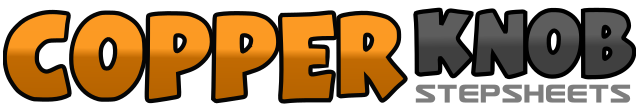 .......Count:32Wall:4Level:Improver.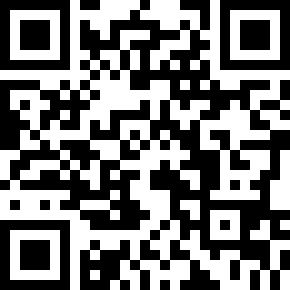 Choreographer:Heather Barton (SCO) & Alexis Strong (UK) - November 2017Heather Barton (SCO) & Alexis Strong (UK) - November 2017Heather Barton (SCO) & Alexis Strong (UK) - November 2017Heather Barton (SCO) & Alexis Strong (UK) - November 2017Heather Barton (SCO) & Alexis Strong (UK) - November 2017.Music:For the First Time - Darius Rucker : (iTunes and amazon)For the First Time - Darius Rucker : (iTunes and amazon)For the First Time - Darius Rucker : (iTunes and amazon)For the First Time - Darius Rucker : (iTunes and amazon)For the First Time - Darius Rucker : (iTunes and amazon)........1-2Stomp R (1) Stomp L (2)3-4Flick R Behind L (3) Step R To R (4)5-6Flick L Behind R (5) Step L To L (6)7-8Cross R Behind L (7) Step 1/4 Turn L (8) 9:001-2Rock R Fwd (1) Recover On L (2)3-4Rock R Back (3) Recover Fwd On L (4)5-6Cross R Over L (5) Step Back On L (6)7-81/4 Turn R, Step On R (7) Cross L Over R (8) 12:001-2Step R To R (1) Cross L Behind R (2)3-4Making 1/2 Turn R, Step On R (3) Hitch L (4) 6:005-6Step L To L (5) Cross R Behind L (6)7-8Making 1/4 Turn L, Step On L (7) Scuff R (8) 3:001-2Step R Fwd (1) Making 3/4 Turn L, Step On L (2) 6:003-4Step R To R (3) Slide L To R (4) (STYLING ON SLIDE- DRAG L HEEL)5-6Cross L Behind R (5) Making 1/4 Turn R, Step On R (6) 9:007-8Step L Fwd (8) Brush R (8)